Об утверждении порядка взаимодействия при осуществлении контроля Финансового органа Администрации сельского поселения Ауструмский сельсовет муниципального района Иглинский район Республики Башкортостан с субъектами контроля, указанными в пункте 4 Правил осуществления контроля, предусмотренного частью 5 статьи 99 Федерального закона «О контрактной системе в сфере закупок товаров, работ, услуг для обеспечения государственных и муниципальных нужд», утвержденных Постановлением Правительства Российской Федерации от 12 декабря 2015 года 1367В соответствии с положениями статьи 215.1 Бюджетного кодекса Российской Федерации, закона Республики Башкортостан от 15 июля 2005г. № 205-з «О бюджетном процессе в Республике Башкортостан», «Положением о бюджетном процессе в сельском поселении Ауструмский сельсовет муниципального района Иглинский район Республики Башкортостан», п о с т а н о в л я ю:1. Утвердить прилагаемый порядок взаимодействия при осуществлении контроля Финансового органа Администрации сельского поселения Ауструмский сельсовет муниципального района Иглинский район Республики Башкортостан с субъектами контроля, указанными в пункте 4 Правил осуществления контроля, предусмотренного частью 5 статьи 99 Федерального закона «О контрактной системе в сфере закупок товаров, работ, услуг для обеспечения государственных и муниципальных нужд», утвержденных Постановлением Правительства Российской Федерации от 12 декабря 2015 года 1367»2. Настоящее Постановление вступает в силу с 1 января 2020 года.3. Контроль за исполнением настоящего Постановления оставляю за собой. Глава сельского поселения                                        М.А.  ПстыгаБашҠортостан РеспубликаҺыИглин районы муниципаль районыныҢАУСТРУМ АУЫЛ СОВЕТЫАУЫЛ БИЛӘМӘҺЕ ХАКИМИӘТЕ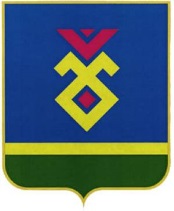 АДМИНИСТРАЦИ СЕЛЬСКОГО ПОСЕЛЕНИЯАУСТРУМСКИЙ СЕЛЬСОВЕТМУНИЦИПАЛЬНОГО РАЙОНАИГЛИНСКИЙ РАЙОНРЕСПУБЛИКИ БАШКОРТОСТАН452421, Ауструм ауылы, Ҡул урамы, 9Тел. (34795)  2-66-17, факс 2-6-17e-mail: austrum@bk.ru452421, с. Ауструм, ул. Озерная, 9Тел. (34795) 2-6-17, факс 2-66-17e-mail: austrum@bk.ru ҠарарПостановление«09» январь 2020 й.№ 02-06-04«09» января 2020 г.